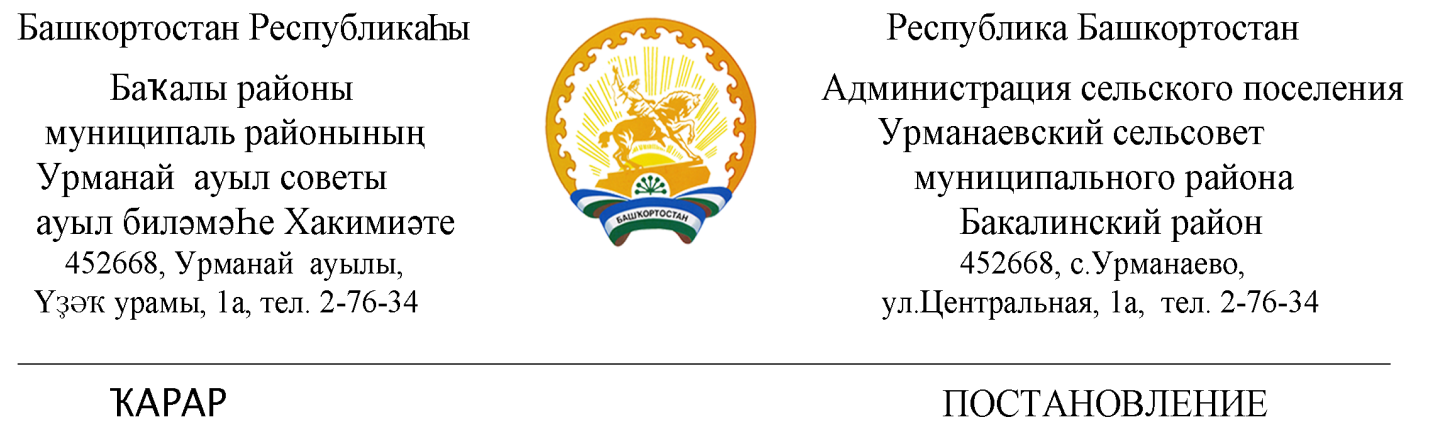       26 апрель 2022 й.   	                 №36                     26 апреля 2022 г.О внесение изменений в Постановление администрации сельского поселения Урманаевский  сельсовет  муниципального района Бакалинский район Республики Башкортостан  «Об утверждении перечня главных администраторов доходов сельского поселения Урманаевский  сельсовет муниципального района Бакалинский район Республики Башкортостан, а также состава закрепленных за ними кодов доходов и кодов подвидов доходов по видам доходов»                                             от 29.12.2021 г. № 59	В соответствии с положением Бюджетного кодекса Российской Федерации,  администрация сельского поселения Урманаевский сельсовет муниципального района Бакалинский район Республики Башкортостан ПОСТАНОВЛЯЕТ:1. Внести в Постановление администрации сельского поселения Урманаевский сельсовет  муниципального района Бакалинский район Республики Башкортостан «Об утверждении перечня главных администраторов доходов сельского поселения Урманаевский  сельсовет муниципального района Бакалинский район Республики Башкортостан, а также состава закрепленных за ними кодов доходов и кодов подвидов доходов по видам доходов» от 29.12.2021 г. №59 следующие изменения:-в приложение №1 в Перечень главных администраторов доходов бюджетов бюджетной системы Российской Федерации – органов местного самоуправления сельского поселения Урманаевский  сельсовет муниципального района Бакалинский район Республики Башкортостан  дополнить следующие коды бюджетной классификации:-в приложении №2 в Перечень кодов подвидов доходов по видам доходов, главным администратором, которого является администрация сельского поселения Урманаевский сельсовет муниципального района Бакалинский район Республики Башкортостан в рамках первого - седьмого знаков дополнить следующим подвидом дохода для кода бюджетной классификации000 20249999 10 0000 150 «Прочие межбюджетные трансферты, передаваемые бюджетам сельских поселений» установить следующую структуру кода подвида доходов:2. Контроль за исполнением настоящего постановления оставляю за собой.3. Настоящее постановление вступает в силу с 1 января 2022 года.Глава сельского поселенияУрманаевский сельсовет муниципального районаБакалинский район Республики Башкортостан		                                         З.З. ХалисоваКод бюджетной классификации Российской ФедерацииКод бюджетной классификации Российской ФедерацииНаименование главного администратора доходов бюджетов бюджетной системы Российской Федерацииглавного администраторадоходов бюджетов бюджетной системы Российской ФедерацииНаименование главного администратора доходов бюджетов бюджетной системы Российской Федерации79120249999 10 7268 150Прочие межбюджетные трансферты, передаваемые бюджетам сельских поселений (реализация мероприятий по благоустройству сельских территорий (за исключением расходов, софинансируемых за счет средств федерального бюджета)7268 150реализация мероприятий по благоустройству сельских территорий (за исключением расходов, софинансируемых за счет средств федерального бюджета)